Αυτό το Σάββατο βραβεύουμε τα μαθηματικά «μυαλά» του Νομού Φθιώτιδας!Το Παράρτημα Φθιώτιδας της Ελληνικής Μαθηματικής Εταιρείας σε συνεργασία με το Δήμο Λαμιέων διοργανώνουν και σας προσκαλούν στην ετήσια τελετή βράβευσης των μαθητών Γυμνασίων και Λυκείων του Νομού Φθιώτιδας, που διακρίθηκαν στους Διαγωνισμούς Θαλής και Ευκλείδης της Ελληνικής Μαθηματικής Εταιρείας. Η εκδήλωση θα πραγματοποιηθεί το Σάββατο 30 Μαρτίου 2019 και ώρα 18:00 στην αίθουσα εκδηλώσεων του Πολιτιστικού Κέντρου του Δήμου Λαμιέων (Λεωνίδου 9-11). Ξεχωριστός προσκεκλημένος της φετινής εκδήλωσης είναι ο διακεκριμένος Αναπληρωτής Καθηγητής του Μαθηματικού Τμήματος του Εθνικού και Καποδιστριακού Πανεπιστημίου Αθηνών κ. Διονύσιος Λάππας ο οποίος θα παραχωρήσει διάλεξη με θέμα: «Ισότητα, Ομοιότητα, Εμβαδόν: Ευκλείδεια Γεωμετρία και Επέκεινα».   Από το Γραφείο Τύπου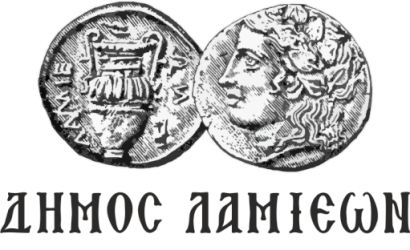 ΠΡΟΣ: ΜΜΕΔΗΜΟΣ ΛΑΜΙΕΩΝΓραφείο Τύπου& Επικοινωνίας                                      Λαμία, 28/3/2019